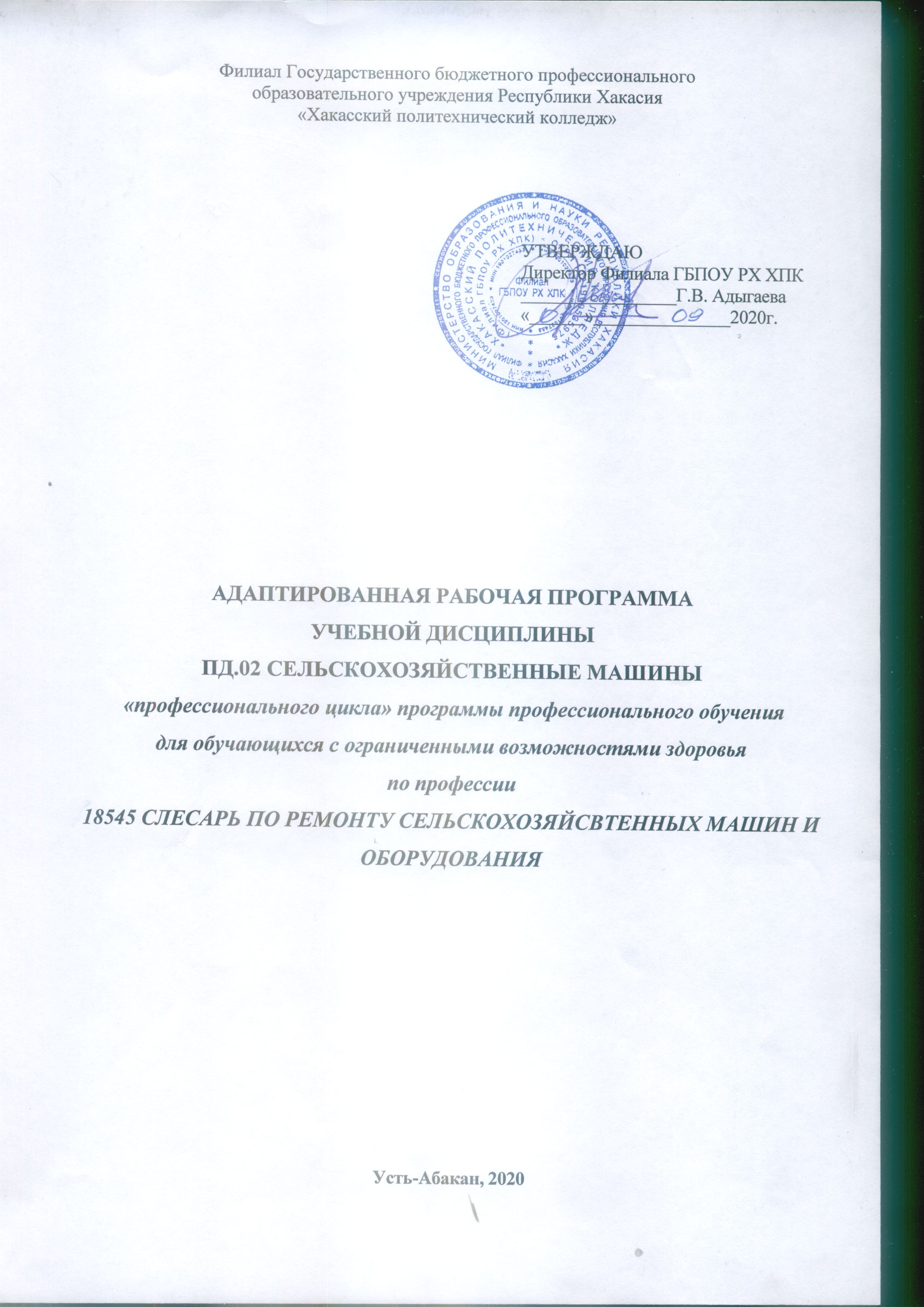 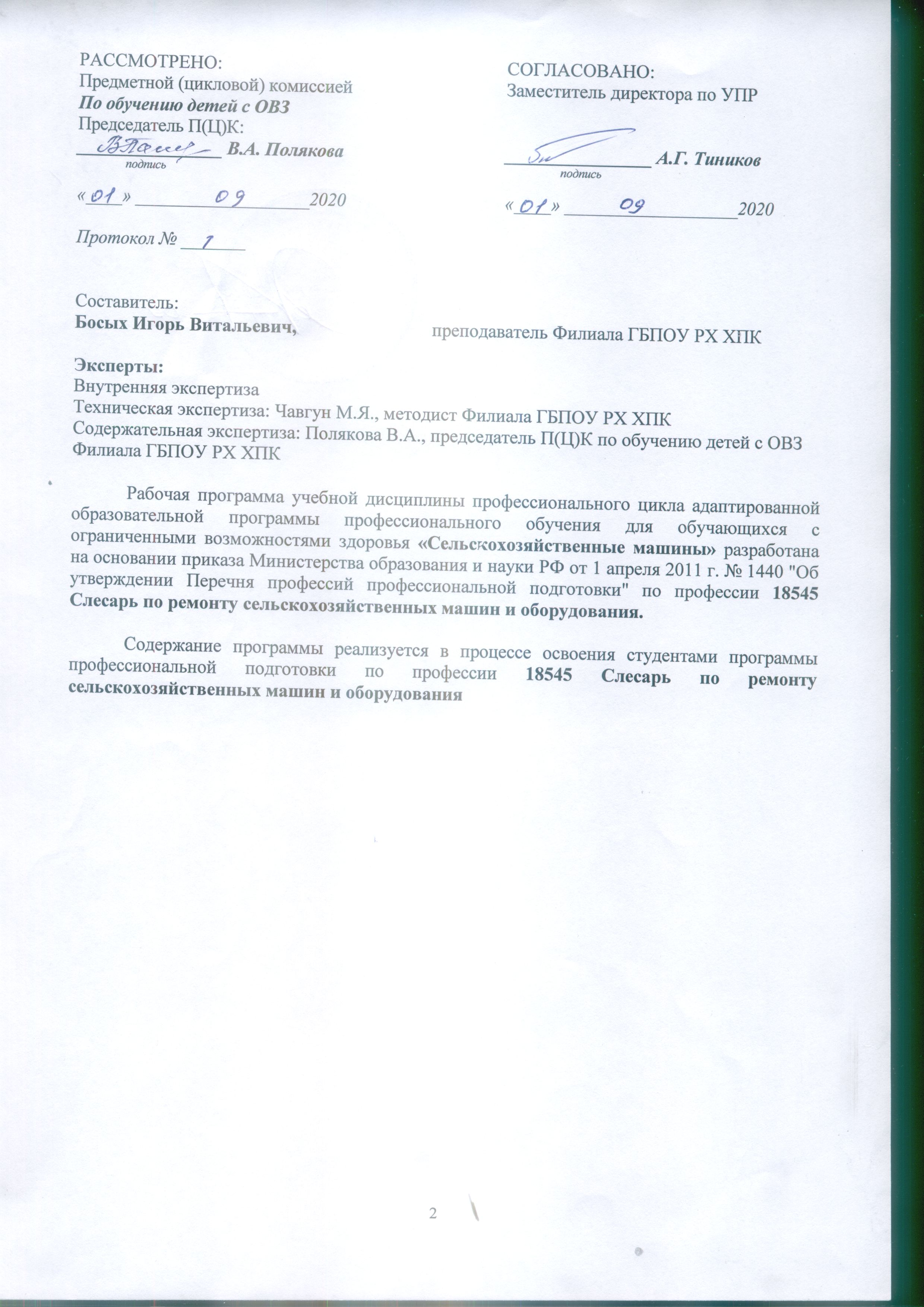 СОДЕРЖАНИЕ1. ПАСПОРТ ПРОГРАММЫ УЧЕБНОЙ ДИСЦИПЛИНЫ	42. СТРУКТУРА И СОДЕРЖАНИЕ УЧЕБНОЙ ДИСЦИПЛИНЫ	63. УСЛОВИЯ РЕАЛИЗАЦИИ ПРОГРАММЫ ДИСЦИПЛИНЫ	114.  КОНТРОЛЬ И ОЦЕНКА РЕЗУЛЬТАТОВ ОСВОЕНИЯ ДИСЦИПЛИНЫ	125.  ТЕМАТИЧЕСКИЙ (ПОУРОЧНЫЙ ПЛАН) ПЛАН	13Приложение 1 ТЕХНОЛОГИИ ФОРМИРОВАНИЯ ОК	16ЛИСТ ИЗМЕНЕНИЙ И ДОПОЛНЕНИЙ, ВНЕСЕННЫХ В РАБОЧУЮ ПРОГРАММУ	171. ПАСПОРТ ПРОГРАММЫ УЧЕБНОЙ ДИСЦИПЛИНЫ                                               ПД. 02. СЕЛЬСКОХОЗЯЙСТВЕННЫЕ МАШИНЫ1.1.	Область применения программыРабочая программа учебной дисциплины (далее программа УД) - является частью адаптированной образовательной программы профессионального обучения Филиала ГБПОУ РХ ХПК по профессии 18545 Слесарь по ремонту сельскохозяйственных машин и оборудования, разработанной на основании приказа от 29 октября 2001 года № 3477 «Об утверждении перечня профессий профессиональной подготовки».Программа используется в профессиональной подготовке обучающихся с ограниченными возможностями здоровья (ОВЗ), выпускников общеобразовательных школ VIII вида при освоении профессии 18545 Слесарь по ремонту сельскохозяйственных машин и оборудования, с учетом характеристики работ Единого тарифно-квалификационного справочника работ и профессий рабочих.1.2.	Место дисциплины в структуре адаптированной профессиональной образовательной программы: дисциплина входит в профессиональный цикл 1.3.	Цели и задачи дисциплины - требования к результатам освоения дисциплины:Для достижения оптимальных результатов освоения программы учебной дисциплины, обучение проводится по трехуровневой системе с учетом психофизических особенностей обучаемых, с учетом зоны ближайшего развития по Выготскому Л.С. (ЗБР).По уровню обучаемости группа условно разделена на две подгруппы (на основе классификации Воронковой В.В.). Деление обучающихся на две подгруппы произведено с учетом возможностей усвоения ими учебного материала.К первой группе относятся обучающиеся, которые наиболее успешно овладевают программным материалом в процессе фронтального обучения. Большинство заданий ими выполняется самостоятельно, при выполнении заданий, требующих переноса знаний в новые условия, в основном, правильно используют имеющийся опыт, объяснения даются относительно обобщенно, на доступном их возможностям уровне. При выполнении сравнительно сложных видов работ им нужна активизирующая помощь преподавателя.Во вторую группу входят обучающиеся, недостаточно успешно обучающиеся в группе. В ходе обучения эти дети испытывают несколько большие трудности, чем контингент первой группы. Они, в основном, понимают фронтальное объяснение преподавателя, неплохо запоминают изучаемый материал, но без помощи учителя обобщения и выводы делать не могут. Перенос знаний в новые условия их не затрудняет, но при этом у обучающихся снижается темп работы, допускаются ошибки, которые могут быть исправлены с помощью педагога.1 группа2 группаСодержание дисциплины ориентировано на овладение профессиональными (ПК*) и общими (ОК*) компетенциями, указанными в ФГОС по профессии 110800.02 Тракторист-машинист сельскохозяйственного производства.1.4. Количество часов на освоение программы учебной дисциплины:максимальной учебной нагрузки студента 180 часов, в том числе:обязательной аудиторной учебной нагрузки студента 180 часов;самостоятельной работы студента – не предусмотрено2. СТРУКТУРА И СОДЕРЖАНИЕ УЧЕБНОЙ ДИСЦИПЛИНЫ2.1. Объем учебной дисциплины и виды учебной работы2.2 Тематический план и содержание учебной дисциплины – ознакомительный (узнавание ранее изученных объектов, свойств);– репродуктивный (выполнение деятельности по образцу, инструкции или под руководством)– продуктивный (планирование и самостоятельное выполнение деятельности, решение проблемных задач)3. УСЛОВИЯ РЕАЛИЗАЦИИ ПРОГРАММЫ ДИСЦИПЛИНЫ3.1.	Требования к минимальному материально-техническому обеспечениюРеализация программы дисциплины требует наличия учебного кабинета «Тракторы»; лаборатории «Сельскохозяйственные машины».Оборудование учебного кабинета:посадочные места по количеству обучающихся;рабочее место преподавателя;комплект учебно-методической документации;наглядные пособия (плакаты, схемы). Технические средства обучения:компьютер, проектор, экран. Оборудование лаборатории и рабочих мест лаборатории:сельскохозяйственные машины;посадочные места по количеству обучающихся;рабочее место преподавателя;агрегаты, сборочные единицы сельскохозяйственных машин;комплект инструментов, приспособлений;комплект бланков технологической документации;комплект учебно-методической документации;наглядные пособия (плакаты, макеты).3.2.	Информационное обеспечение обучения (перечень рекомендуемых учебных
изданий, Интернет-ресурсов, дополнительной литературы)Основные источникиВерещагин Н.И. и др. Организация технология механизированных работ в растениеводстве: учебник для начального профессионального образования Изд.2-Е. Издательство Академия, ИРПО Профессиональное образование 2007. – 216 с.Третьяков Н.Н. и др. Основы агрономии: Издательский центр Академия 2007.- 464 с.Гладков Г.И., Петренко А.М. Тракторы: Устройство и техническое обслуживание: учебное пособие: Издательский центр Академия 2009.- 256с.Устинов А.Н. Сельскохозяйственные машины: учебник: Издательский центр Академия 2006.- 264 с.Гусаков Ф.А., Стальмакова Н.В. Организация и технология механизированных работ в растениеводстве: Практикум: учебное пособие:  Издательство Академия 2007. – 288 с.Проничев Н.П. Справочник механизатора: учебное пособие: Издательство Академия 2003. – 272с.Воронов Ю.И. и др. Сельскохозяйственные магпины.Учеб.пособие для сельских     проф.-техн.училищ. Изд.3-е, исправл. и доп. М., «Высш.школа» ,1972г. Зерноуборочные машины: учеб.для нач.проф.образования /Алексей Никитович Устинов.-м.: образовательно-издательский центр «академия»,2003.Лурье А.Б. и др. «Сельскохозяйственные машины» -2-е изд.,переработ. И доп.-Л.:Колос. Ленингр. отд-ние,1983г.Сельскохозяйственные машины: учеб.для нач.проф.образования /Алексей Никитович Устинов. М.: ИРПО ;Изд. центр « Академия»,1999.КОНТРОЛЬ И ОЦЕНКА РЕЗУЛЬТАТОВ ОСВОЕНИЯ ДИСЦИПЛИНЫТЕМАТИЧЕСКИЙ (ПОУРОЧНЫЙ) ПЛАНПриложение 1 ТЕХНОЛОГИИ ФОРМИРОВАНИЯ ОКЗнатьУметьустройство сельскохозяйственных машин и оборудования;правила работы с прицепными приспособлениями и устройствами;средства и виды технического обслуживания сельскохозяйственных машин и оборудования;выявлять и устранять причины несложных неисправностей сельскохозяйственной техники в производственных условиях;выполнять работы с соблюдением требований безопасностиЗнатьУметь устройство сельскохозяйственных машин и оборудования- выполнять работы с соблюдением требований безопасностиПК 2.2*Проводить ремонт, наладку и регулировку отдельных узлов и деталей тракторов, самоходных и других сельскохозяйственных машин, прицепных и навесных устройств, оборудования животноводческих ферм и комплексов с заменой отдельных частей и деталейПК 2.4*Выявлять причины несложных неисправностей тракторов, самоходных и других сельскохозяйственных машин, прицепных и навесных устройств, оборудования животноводческих ферм и комплексов и устранять их ОК 1*Понимать сущность и социальную значимость будущей профессии, проявлять к ней устойчивый интерес. ОК 2*Организовывать собственную деятельность, исходя из цели и способов ее достижения, определенных руководителем. ОК 3*Анализировать рабочую ситуацию, осуществлять текущий и итоговый контроль, оценку и коррекцию собственной деятельности, нести ответственность за результаты своей работы. ОК 6*Работать в команде, эффективно общаться с коллегами, руководством, клиентами. ОК 7*Исполнять воинскую обязанность, в том числе с применением полученных профессиональных знаний (для юношей).Вид учебной деятельностиОбъем часовМаксимальная учебная нагрузка (всего)180Обязательная аудиторная учебная нагрузка (всего)180в том числе:лабораторные занятияне предусмотренопрактические занятия88контрольные работысамостоятельная работа студента (всего)не предусмотреноИтоговая аттестация в форме (указать)                                  Дифференцированный зачет             дифференцированный зачетИтоговая аттестация в форме (указать)                                  Дифференцированный зачет             дифференцированный зачетНаименование разделов профессионального модуля (ПМ), междисциплинарных курсов (МДК) и темСодержание учебного материала, лабораторные работы и практические занятия, самостоятельная работа обучающихсяСодержание учебного материала, лабораторные работы и практические занятия, самостоятельная работа обучающихсяОбъем часовУровень освоения12234Тема 1. Введение.СодержаниеСодержаниеТема 1. Введение.1Роль и задачи предмета «Сельскохозяйственные машины». Основные понятия о механизации сельскохозяйственного производства.21Тема 1. Введение.Практические занятия Практические занятия Тема 1. Введение.1Не предусмотреныТема 2.Машины и орудия для основной и предпосевной обработки почвы.СодержаниеСодержание8Тема 2.Машины и орудия для основной и предпосевной обработки почвы.1 Классификация плугов и их назначение.82Тема 2.Машины и орудия для основной и предпосевной обработки почвы.2Лущильники и их классификация.82Тема 2.Машины и орудия для основной и предпосевной обработки почвы.3Классификация борон.8Тема 2.Машины и орудия для основной и предпосевной обработки почвы.4Катки и вращающиеся мотыги.  8Тема 2.Машины и орудия для основной и предпосевной обработки почвы.Практические занятия Практические занятия 12Тема 2.Машины и орудия для основной и предпосевной обработки почвы.1Практическая работа № 1 Изучить устройство плуга.12Тема 2.Машины и орудия для основной и предпосевной обработки почвы.2Практическая работа № 2 Научиться выполнять регулировки плугов.12Тема 2.Машины и орудия для основной и предпосевной обработки почвы.3Практическая работа № 3 Изучить устройство плоскореза.12Тема 2.Машины и орудия для основной и предпосевной обработки почвы.4Практическая работа № 4 Научиться выполнять регулировки плоскорезов.12Тема 2.Машины и орудия для основной и предпосевной обработки почвы.5Практическая работа №5 Изучить устройство и принцип работы лущильника, катка, культиватора, бороны.12Тема 2.Машины и орудия для основной и предпосевной обработки почвы.6Практическая работа № 6 Научиться регулировке лущильника, катка, культиватора, бороны.12Тема 3. Машины для посева зерновых зернобобовых культур и посадки картофеля .СодержаниеСодержаниеТема 3. Машины для посева зерновых зернобобовых культур и посадки картофеля .1 Зерновые сеялки82Тема 3. Машины для посева зерновых зернобобовых культур и посадки картофеля .2Овощные сеялки82Тема 3. Машины для посева зерновых зернобобовых культур и посадки картофеля .3 Кукурузные сеялки8Тема 3. Машины для посева зерновых зернобобовых культур и посадки картофеля .4Картофелесажалки8Тема 3. Машины для посева зерновых зернобобовых культур и посадки картофеля .Практические занятия Практические занятия 12Тема 3. Машины для посева зерновых зернобобовых культур и посадки картофеля .1Практическая работа № 7 Изучение устройства зерновой сеялки, принцип работы.12Тема 3. Машины для посева зерновых зернобобовых культур и посадки картофеля .2Практическая работа № 8 Установка сеялки на норму высева.12Тема 3. Машины для посева зерновых зернобобовых культур и посадки картофеля .3Практическая работа № 9 Изучение устройства кукурузной сеялки.12Тема 3. Машины для посева зерновых зернобобовых культур и посадки картофеля .4Практическая работа № 10 Разборка высевающего аппарата и его регулировка.12Тема 3. Машины для посева зерновых зернобобовых культур и посадки картофеля .5Практическая работа № 11 Изучение устройства навесной картофелесажалки, устройства высаживающего аппарата.12Тема 3. Машины для посева зерновых зернобобовых культур и посадки картофеля .6Практическая работа № 12 Регулировка глубинны кода сошников.12Тема 4. Машины для приготовления и внесения удобренийСодержаниеСодержаниеТема 4. Машины для приготовления и внесения удобрений1Классификация машин для внесения удобрений и агротехнические требования к ним.42Тема 4. Машины для приготовления и внесения удобрений2Виды и способы внесения удобрений.42Тема 4. Машины для приготовления и внесения удобренийПрактические занятияПрактические занятия4Тема 4. Машины для приготовления и внесения удобрений1Практическая работа №13 Изучение общего устройства машин для разбрасывания минеральных и органических удобрений.4Тема 4. Машины для приготовления и внесения удобрений2Практическая работа № 14 Регулировка машины на норму внесения удобрения.4Тема 5.Машины для химической борьбы с вредителями и болезнямиСодержаниеСодержаниеТема 5.Машины для химической борьбы с вредителями и болезнями1Классификация машин для химической защиты растений и агротехнические требования к ним.222Тема 5.Машины для химической борьбы с вредителями и болезнямиПрактические занятияПрактические занятия4Тема 5.Машины для химической борьбы с вредителями и болезнями1Практическая работа № 15 Изучение общего устройства опыливателя.4Тема 5.Машины для химической борьбы с вредителями и болезнями2Практическая работа № 16 Изучение регулировок и подготовка его к работе.4Тема 6. Технологические комплексы машин для уборки трав, силосных культур и производства зеленых кормовСодержаниеСодержаниеТема 6. Технологические комплексы машин для уборки трав, силосных культур и производства зеленых кормов1Уборочные машины и их назначение.142Тема 6. Технологические комплексы машин для уборки трав, силосных культур и производства зеленых кормов2Косилки: рабочие органы, агротехнические требования к работе косилок.142Тема 6. Технологические комплексы машин для уборки трав, силосных культур и производства зеленых кормов3Грабли и их виды.14Тема 6. Технологические комплексы машин для уборки трав, силосных культур и производства зеленых кормов4Пресс- подборщики: виды и их классификация.14Тема 6. Технологические комплексы машин для уборки трав, силосных культур и производства зеленых кормов5Стогометатели.14Тема 6. Технологические комплексы машин для уборки трав, силосных культур и производства зеленых кормов6Машины для уборки трав и силосных культур с измельчением для заготовки влажных и сухих кормов.14Тема 6. Технологические комплексы машин для уборки трав, силосных культур и производства зеленых кормов7Комбайны кормоуборочные.14Тема 6. Технологические комплексы машин для уборки трав, силосных культур и производства зеленых кормовПрактические занятияПрактические занятия12Тема 6. Технологические комплексы машин для уборки трав, силосных культур и производства зеленых кормов1Практическая работа № 17 Изучение общего устройства КС-2,1.12Тема 6. Технологические комплексы машин для уборки трав, силосных культур и производства зеленых кормов2Практическая работа № 18 Снятие режущего аппарата.12Тема 6. Технологические комплексы машин для уборки трав, силосных культур и производства зеленых кормов3Практическая работа № 19 Ознакомление с устройством боковых поперечных граблей.12Тема 6. Технологические комплексы машин для уборки трав, силосных культур и производства зеленых кормов4Практическая работа № 20 Изучение общего устройства стогометателя и подборщика сена.12Тема 6. Технологические комплексы машин для уборки трав, силосных культур и производства зеленых кормов5Практическая работа № 21 Разборка подбирающего механизма, его устройство и регулировка.12Тема 6. Технологические комплексы машин для уборки трав, силосных культур и производства зеленых кормов6Практическая работа № 22 Регулировка вязального аппарата.12Тема 7. Машины для возделывания и уборки картофеляСодержаниеСодержаниеТема 7. Машины для возделывания и уборки картофеля1Общее устройство картофелесажалки.822Тема 7. Машины для возделывания и уборки картофеля2Агротехнические требования к машинной посадке картофеля.822Тема 7. Машины для возделывания и уборки картофеля3Подготовка картофелесажалок к работе.822Тема 7. Машины для возделывания и уборки картофеля4Техническое обслуживание картофелесажалок.8Тема 7. Машины для возделывания и уборки картофеляПрактические занятияПрактические занятия10Тема 7. Машины для возделывания и уборки картофеля1Практическая работа № 23 Изучение устройства машин для возделывания и уборки картофеля.10Тема 7. Машины для возделывания и уборки картофеля2Практическая работа № 24 Регулировка глубинны кода лемехов.10Тема 7. Машины для возделывания и уборки картофеля3Практическая работа № 25 Подготовка машин к работе.10Тема 7. Машины для возделывания и уборки картофеля4Практическая работа № 26 Сборка элеваторов и правильное их натяжение10Тема 7. Машины для возделывания и уборки картофеля5Практическая работа № 27 Регулировка ботвоудалителя.10Тема 8. Машины для поливаСодержаниеСодержаниеТема 8. Машины для полива1Способы полива и их характеристика  62Тема 8. Машины для полива2Типы дождевальных машин.62Тема 8. Машины для полива3Дальнеструйный и короткоструйные дождевальные агрегаты.6Тема 8. Машины для поливаПрактические занятияПрактические занятия6Тема 8. Машины для полива1Практическая работа № 28 Изучение общего устройства ДДН-70 и ДДА-100МА.6Тема 8. Машины для полива2Практическая работа № 29 Установка всасывающего клапана.6Тема 8. Машины для полива3Практическая работа № 30 Принцип работы дождевального аппарата.6. Тема 9. Машины для после уборочной обработки зернаСодержаниеСодержание. Тема 9. Машины для после уборочной обработки зерна1Типы и классификация машин для послеуборочной обработки зерна  822. Тема 9. Машины для после уборочной обработки зерна2Очистка и сортировка семян  822. Тема 9. Машины для после уборочной обработки зерна3Зерно- и семеноочистительные машины, вентилируемые бункера и зернопогрузчики.822. Тема 9. Машины для после уборочной обработки зерна4Барабанные и шахтные зерносушилки.82. Тема 9. Машины для после уборочной обработки зернаПрактические занятияПрактические занятия4. Тема 9. Машины для после уборочной обработки зерна1Практическая работа № 31 Изучение общего устройства зерноочистительных машин.4. Тема 9. Машины для после уборочной обработки зерна2Практическая работа № 32 Выполнение  регулировок.4Тема 10. Технологические комплексы машин для уборки зерновых, колосовых, зернобобовых, крупяных и семенников, травСодержаниеСодержаниеТема 10. Технологические комплексы машин для уборки зерновых, колосовых, зернобобовых, крупяных и семенников, трав1Агротехнические основы уборки зерновых колосовых, зернобобовых, крупяных культур и семенников трав.302Тема 10. Технологические комплексы машин для уборки зерновых, колосовых, зернобобовых, крупяных и семенников, трав2Технологический процесс прямого и раздельного комбайнирования302Тема 10. Технологические комплексы машин для уборки зерновых, колосовых, зернобобовых, крупяных и семенников, трав3Жатки, подборщики, режущий аппарат.302Тема 10. Технологические комплексы машин для уборки зерновых, колосовых, зернобобовых, крупяных и семенников, трав4Мотовило, шнек, пальцевый механизм.302Тема 10. Технологические комплексы машин для уборки зерновых, колосовых, зернобобовых, крупяных и семенников, трав5Приемная камера. Камнеуловитель.302Тема 10. Технологические комплексы машин для уборки зерновых, колосовых, зернобобовых, крупяных и семенников, трав6Молотильное устройство. Барабан.30Тема 10. Технологические комплексы машин для уборки зерновых, колосовых, зернобобовых, крупяных и семенников, трав7Зерновой и колосовой шнеки.30Тема 10. Технологические комплексы машин для уборки зерновых, колосовых, зернобобовых, крупяных и семенников, трав8Элеваторы. Распределительные шнеки. Бункер.30Тема 10. Технологические комплексы машин для уборки зерновых, колосовых, зернобобовых, крупяных и семенников, трав9Выгрузное устройство.30Тема 10. Технологические комплексы машин для уборки зерновых, колосовых, зернобобовых, крупяных и семенников, трав10Установка двигателя на комбайн, его крепления.30Тема 10. Технологические комплексы машин для уборки зерновых, колосовых, зернобобовых, крупяных и семенников, трав11Сцепление двигателя.30Тема 10. Технологические комплексы машин для уборки зерновых, колосовых, зернобобовых, крупяных и семенников, трав12Схема передачи движения к рабочим органам комбайнов.30Тема 10. Технологические комплексы машин для уборки зерновых, колосовых, зернобобовых, крупяных и семенников, трав13Трансмиссия и ходовая часть комбайна.30Тема 10. Технологические комплексы машин для уборки зерновых, колосовых, зернобобовых, крупяных и семенников, трав14Мост управляемых колес.30Тема 10. Технологические комплексы машин для уборки зерновых, колосовых, зернобобовых, крупяных и семенников, трав15Управление ходовой частью.30Тема 10. Технологические комплексы машин для уборки зерновых, колосовых, зернобобовых, крупяных и семенников, травПрактические занятияПрактические занятия24Тема 10. Технологические комплексы машин для уборки зерновых, колосовых, зернобобовых, крупяных и семенников, трав1Практическая работа № 33 Ознакомление с общим устройством комбайновой жатки.24Тема 10. Технологические комплексы машин для уборки зерновых, колосовых, зернобобовых, крупяных и семенников, трав2Практическая работа № 34 Регулировка высоты среза.24Тема 10. Технологические комплексы машин для уборки зерновых, колосовых, зернобобовых, крупяных и семенников, трав3Практическая работа № 35 Изучение устройства и регулировки подборщика.24Тема 10. Технологические комплексы машин для уборки зерновых, колосовых, зернобобовых, крупяных и семенников, трав4Практическая работа № 36 Установка подборщика на жатку, техническое обслуживание.24Тема 10. Технологические комплексы машин для уборки зерновых, колосовых, зернобобовых, крупяных и семенников, трав5Практическая работа № 37 Изучение устройства и крепление пальцевого бруса.24Тема 10. Технологические комплексы машин для уборки зерновых, колосовых, зернобобовых, крупяных и семенников, трав6Практическая работа № 38 Установка режущего аппарата на место и его регулировка.24Тема 10. Технологические комплексы машин для уборки зерновых, колосовых, зернобобовых, крупяных и семенников, трав7Практическая работа № 39 Снятие и изучение устройства мотовила.24Тема 10. Технологические комплексы машин для уборки зерновых, колосовых, зернобобовых, крупяных и семенников, трав8Практическая работа № 40 Сборка и регулировка мотовила.24Тема 10. Технологические комплексы машин для уборки зерновых, колосовых, зернобобовых, крупяных и семенников, трав9Практическая работа №41 Ознакомление с общим устройством молотильного аппарата и его регулировка.24Тема 10. Технологические комплексы машин для уборки зерновых, колосовых, зернобобовых, крупяных и семенников, трав10Практическая работа № 42 Изучение сигнального устройства еоломотряса.24Тема 10. Технологические комплексы машин для уборки зерновых, колосовых, зернобобовых, крупяных и семенников, трав11Практическая работа № 43 Осмотр места крепления стрясной доски и стана верхнего решета.24Тема 10. Технологические комплексы машин для уборки зерновых, колосовых, зернобобовых, крупяных и семенников, трав12Практическая работа № 44 Изучение устройства ведущих и управляемых колес, бункера, копнителя.24зачетзачетзачет2ВсегоВсегоВсего180Результаты обучения(освоенные умения, усвоенные знания)Формы и методы контроля и оценки результатов обучения 12Должен  уметь:Должен  уметь:выявлять и устранять причины несложных неисправностей сельскохозяйственной техники в производственных условиях;экспертное наблюдение и оценка выполнения работ на  практических, лабораторных занятиях, учебной и производственной практикевыполнять работы с соблюдением требований безопасностиэкспертное наблюдение и оценка выполнения работ на  практических, лабораторных занятиях, учебной и производственной практикеДолжен  знать:Должен  знать:устройство сельскохозяйственных машин и оборудования;экспертное наблюдение и оценка выполнения работ на  практических, лабораторных занятиях, учебной и производственной практике дифференцированный зачетправила работы с прицепными приспособлениями и устройствами;экспертное наблюдение и оценка выполнения работ на  практических, лабораторных занятиях, учебной и производственной практикедифференцированный зачетсредства и виды технического обслуживания сельскохозяйственных машин и оборудования;экспертное наблюдение и оценка выполнения работ на  практических, лабораторных занятиях, учебной и производственной практикедифференцированный зачет№ урокаНазвание разделов и темМакс.учебн.нагрузка студ. (час)Самостоятельная учебная работа студентов, час.Кол-во обязательной аудиторной учебной нагрузки  при очной форме обучения, часыКол-во обязательной аудиторной учебной нагрузки  при очной форме обучения, часы№ урокаНазвание разделов и темМакс.учебн.нагрузка студ. (час)Самостоятельная учебная работа студентов, час.Всегов т.ч. лаборатор-ные и практичес-кие занятия123456Тема 1. ВведениеТема 1. Введение220Роль и задачи предмета «Сельскохозяйственные машины».22Тема 2.Машины и орудия для основной и предпосевной обработки почвы.Тема 2.Машины и орудия для основной и предпосевной обработки почвы.202012 Классификация плугов и их назначение.22Лущильники и их классификация.22Классификация борон.22Катки и вращающиеся мотыги.  22Практическая работа № 1 Изучить устройство плуга.222Практическая работа № 2 Научиться выполнять регулировки плугов.222Практическая работа № 3 Изучить устройство плоскореза.222Практическая работа № 4 Научиться выполнять регулировки плоскорезов.222Практическая работа №5 Изучить устройство и принцип работы лущильника, катка, культиватора, бороны.222Практическая работа № 6 Научиться регулировке лущильника, катка, культиватора, бороны.222Тема 3. Машины для посева зерновых зернобобовых культур и посадки картофеляТема 3. Машины для посева зерновых зернобобовых культур и посадки картофеля202012 Зерновые сеялки22Овощные сеялки22 Кукурузные сеялки22Картофелесажалки22Практическая работа № 7 Изучение устройства зерновой сеялки, принцип работы.222Практическая работа № 8 Установка сеялки на норму высева.222Практическая работа № 9 Изучение устройства кукурузной сеялки.222Практическая работа № 10 Разборка высевающего аппарата и его регулировка.222Практическая работа № 11 Изучение устройства навесной картофелесажалки, устройства высаживающего аппарата.222Практическая работа № 12 Регулировка глубинны кода сошников.222Тема 4. Машины для приготовления и внесения удобренийТема 4. Машины для приготовления и внесения удобрений884Классификация машин для внесения удобрений и агротехнические требования к ним.22Виды и способы внесения удобрений.22Практическая работа №13 Изучение общего устройства машин для разбрасывания минеральных и органических удобрений.222Практическая работа № 14 Регулировка машины на норму внесения удобрения.222Тема 5.Машины для химической борьбы с вредителями и болезнямиТема 5.Машины для химической борьбы с вредителями и болезнями664Классификация машин для химической защиты растений и агротехнические требования к ним.22Практическая работа № 15 Изучение общего устройства опыливателя.222Практическая работа № 16 Изучение регулировок и подготовка его к работе.222Тема 6. Технологические комплексы машин для уборки трав, силосных культур и производства зеленых кормовТема 6. Технологические комплексы машин для уборки трав, силосных культур и производства зеленых кормов262612Уборочные машины и их назначение.22Косилки: рабочие органы, агротехнические требования к работе косилок.22Грабли и их виды.22Пресс- подборщики: виды и их классификация.22Стогометатели.22Машины для уборки трав и силосных культур с измельчением для заготовки влажных и сухих кормов.22Комбайны кормоуборочные.22Практическая работа № 17 Изучение общего устройства КС-2,1.222Практическая работа № 18 Снятие режущего аппарата.222Практическая работа № 19 Ознакомление с устройством боковых поперечных граблей.222Практическая работа № 20 Изучение общего устройства стогометателя и подборщика сена.222Практическая работа № 21 Разборка подбирающего механизма, его устройство и регулировка.222Практическая работа № 22 Регулировка вязального аппарата.222Тема 7. Машины для возделывания и уборки картофеляТема 7. Машины для возделывания и уборки картофеля181810Общее устройство картофелесажалки.22Агротехнические требования к машинной посадке картофеля.22Подготовка картофелесажалок к работе.22Техническое обслуживание картофелесажалок.22Практическая работа № 23 Изучение устройства машин для возделывания и уборки картофеля.222Практическая работа № 24 Регулировка глубинны кода лемехов.222Практическая работа № 25 Подготовка машин к работе.222Практическая работа № 26 Сборка элеваторов и правильное их натяжение222Практическая работа № 27 Регулировка ботвоудалителя.222Тема 8. Машины для поливаТема 8. Машины для полива12126Способы полива и их характеристика  22Типы дождевальных машин.22Дальнеструйный и короткоструйные дождевальные агрегаты.22Практическая работа № 28 Изучение общего устройства ДДН-70 и ДДА-100МА.222Практическая работа № 29 Установка всасывающего клапана.222Практическая работа № 30 Принцип работы дождевального аппарата.222Тема 9. Машины для после уборочной обработки зернаТема 9. Машины для после уборочной обработки зерна12124Типы и классификация машин для послеуборочной обработки зерна  22Очистка и сортировка семян  22Зерно- и семеноочистительные машины, вентилируемые бункера и зернопогрузчики.22Барабанные и шахтные зерносушилки.22Практическая работа № 31 Изучение общего устройства зерноочистительных машин.222Практическая работа № 32 Выполнение  регулировок.222Тема 10. Технологические комплексы машин для уборки зерновых, колосовых, зернобобовых, крупяных и семенников, травТема 10. Технологические комплексы машин для уборки зерновых, колосовых, зернобобовых, крупяных и семенников, трав545424Агротехнические основы уборки зерновых колосовых, зернобобовых, крупяных культур и семенников трав.22Технологический процесс прямого и раздельного комбайнирования22Жатки, подборщики, режущий аппарат.22Мотовило, шнек, пальцевый механизм.22Приемная камера. Камнеуловитель.22Молотильное устройство. Барабан.22Зерновой и колосовой шнеки.22Элеваторы. Распределительные шнеки. Бункер.22Выгрузное устройство.22Установка двигателя на комбайн, его крепления.22Сцепление двигателя.22Схема передачи движения к рабочим органам комбайнов.22Трансмиссия и ходовая часть комбайна.22Мост управляемых колес.22Управление ходовой частью.22Практическая работа № 33 Ознакомление с общим устройством комбайновой жатки.222Практическая работа № 34 Регулировка высоты среза.222Практическая работа № 35 Изучение устройства и регулировки подборщика.222Практическая работа № 36 Установка подборщика на жатку, техническое обслуживание.222Практическая работа № 37 Изучение устройства и крепление пальцевого бруса.222Практическая работа № 38 Установка режущего аппарата на место и его регулировка.222Практическая работа № 39 Снятие и изучение устройства мотовила.222Практическая работа № 40 Сборка и регулировка мотовила.222Практическая работа №41 Ознакомление с общим устройством молотильного аппарата и его регулировка.222Практическая работа № 42 Изучение сигнального устройства еоломотряса.222Практическая работа № 43 Осмотр места крепления стрясной доски и стана верхнего решета.222Практическая работа № 44 Изучение устройства ведущих и управляемых колес, бункера, копнителя.222Зачет222ИтогоИтого180-18088Название ОКНазвание ОКТехнологии формирования ОК (на учебныхзанятиях)ОК 1. Понимать сущность и социальнуюОК 1. Понимать сущность и социальнуюТехнология коммуникативного обучениязначимость своей будущей профессии,значимость своей будущей профессии,Технология использования компьютерныхпроявлять к ней устойчивый интерес.проявлять к ней устойчивый интерес.программТехнология тестированияОК 2. Организовывать собственнуюОК 2. Организовывать собственнуюТехнология индивидуализации обучениядеятельность, выбирать типовые методы идеятельность, выбирать типовые методы испособы выполнения профессиональныхспособы выполнения профессиональныхзадач, оценивать их эффективность изадач, оценивать их эффективность икачество.ОКЗ. Решать  проблемы, оценивать  рискиОКЗ. Решать  проблемы, оценивать  рискиТехнология индивидуализации обученияи  принимать решения в нестандартныхи  принимать решения в нестандартныхТехнология проблемного обученияситуациях.ОК 4. Осуществлять поиск иОК 4. Осуществлять поиск иИнтернет-технологиииспользование информации, необходимойиспользование информации, необходимойПроектная технологиядля эффективного выполнениядля эффективного выполненияпрофессиональных задач,профессиональных задач,профессионального и личностногопрофессионального и личностногоразвития.ОК 5. Использовать информационно-ОК 5. Использовать информационно-Информационно-коммуникационные технологиикоммуникационные технологии вкоммуникационные технологии в(ИКТ)профессиональной деятельности;профессиональной деятельности;ОК 6.  Работать в коллективе и команде,ОК 6.  Работать в коллективе и команде,Групповые технологииэффективно общаться с коллегами,эффективно общаться с коллегами,Технология обучения в сотрудничестверуководством, потребителямируководством, потребителямиОК 7. Ставитьцели,   мотивироватьГрупповые технологиидеятельность подчинённых,деятельность подчинённых,Технология обучения в сотрудничествеорганизовыватьи  контролировать  ихработу  с  принятием ответственности заработу  с  принятием ответственности зарезультат выполнения заданий.результат выполнения заданий.ОК 8. Самостоятельно определять задачиОК 8. Самостоятельно определять задачиТехнология индивидуализации обученияпрофессионального и личностногопрофессионального и личностногоТехнология разноуровневогоразвития, заниматься самообразованием,развития, заниматься самообразованием,(дифференцированного) обученияосознанно планировать повышениеосознанно планировать повышениеквалификации.ОК 9. Ориентироваться в условиях частойОК 9. Ориентироваться в условиях частойСпособность:смены технологий в профессиональнойсмены технологий в профессиональной- определить трудности, с которыми приходитсядеятельности.сталкиваться при решении проблем;- обучаться самостоятельно дляпрофессионального роста.ЛИСТ ИЗМЕНЕНИЙ И ДОПОЛНЕНИЙ, ВНЕСЕННЫХ В РАБОЧУЮ ПРОГРАММУЛИСТ ИЗМЕНЕНИЙ И ДОПОЛНЕНИЙ, ВНЕСЕННЫХ В РАБОЧУЮ ПРОГРАММУ№ изменения, дата внесения изменения; № страницы с изменением;№ изменения, дата внесения изменения; № страницы с изменением;БЫЛОСТАЛООснование:Подпись лица внесшего измененияОснование:Подпись лица внесшего изменения